San Salvador 15 de abril de 2021Público GeneralPresente.Por este medio, el Instituto de Previsión Social de la Fuerza Armada, declara la inexistencia  de la información debido a que no aplica para  esta Institución, en el Art. 10  numeral 24 de la LAIP, expresa en su tenor  “Los organismos de control  del Estado publicaran el texto íntegro  de sus resoluciones  ejecutoriadas, así  como los informes producidos en todas sus jurisdicciones”Y para hacerlo del conocimiento general  se extiende la presente acta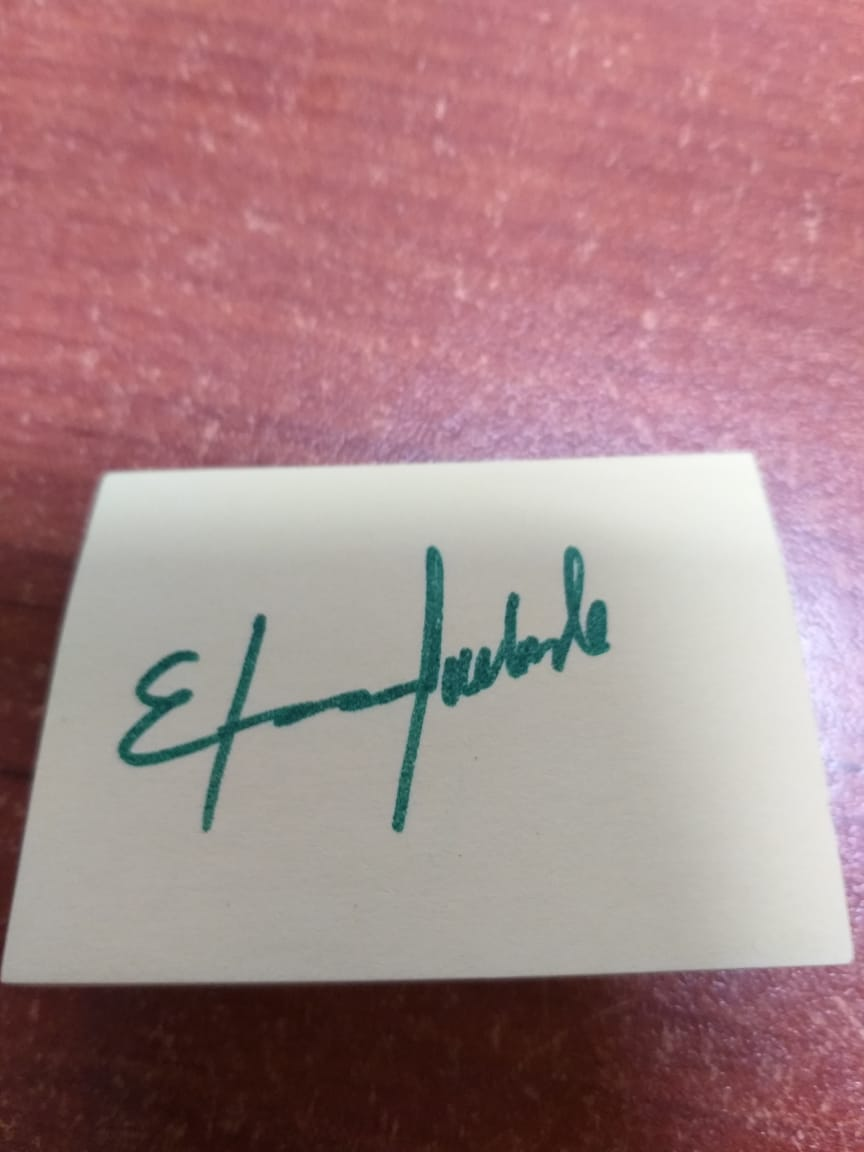 Eliu Fuentes VelardeOficial de informaciónInstituto de previsión social de la Fuerza Armada